TERMINOLOGY USED IN THE SONGSCARAMoUCHE = HE IS A CHARACTER IN ITALIAN OPERA. HE IS GENERALLY CONSIDERED TO BE A CLOWN/FOOL (THEATRICAL REFERENCE)FANDANGO = A SPANISH DANCE ACCOMPANIED BY GUITARS AND CASTINETS. MOZARTS OPERA “THE MARRIAGE OF FIGARO” HAS A FANDANGO IN IT (OPERATIC REFERENCE)GALILEO = AN ITALIAN PHYSIcIST/ MATHEMATICIAN/ AND ASTRONOMER FROM THE 16TH CENTURY (HISTORICAL REFERENCE)FIGARO = HE IS A SERVANT CHARACTER FROM MOZARTS OPERA (OPERATIC REFERENCE)BISMILLAH = THIS IS AN ISLAMIC PRAYER MEANING “IN THE NAME OF ALLAH” (it’s the SAME AS SAYING “IN THE NAME OF GOD”) THIS IS A RELIGIOUS REFERENCEBIELZEBUB = THE DEVIL SECOND TO SATAN-THE ARCHANGEL EXPELLED FROM HEAVEN. THIS IS A LITERARY  REFERENCE TO A POEM CALLED “PARADISE LOST”STRUCTURE OF BOHEMIAN RHAPSODYInstruments used in Bohemian Rhapsody:Introduction section bars 1 – 4Key signature: B flat MajorTime signature: 4/4The time signature changes to 5/4 in bar 3. This allows the music to follow the rhythm of the words There is no instrumental introduction (compositional technique)4 bars of vocal a capella singing (performance technique)This vocal part was multi-tracked (recording technique)There is overdubbing in these 4 bars (recording technique)There are repeated notes in the vocal lineThere is syncopation (bar starts with a rest or tied notes)Introduction to Bohemian Rhapsody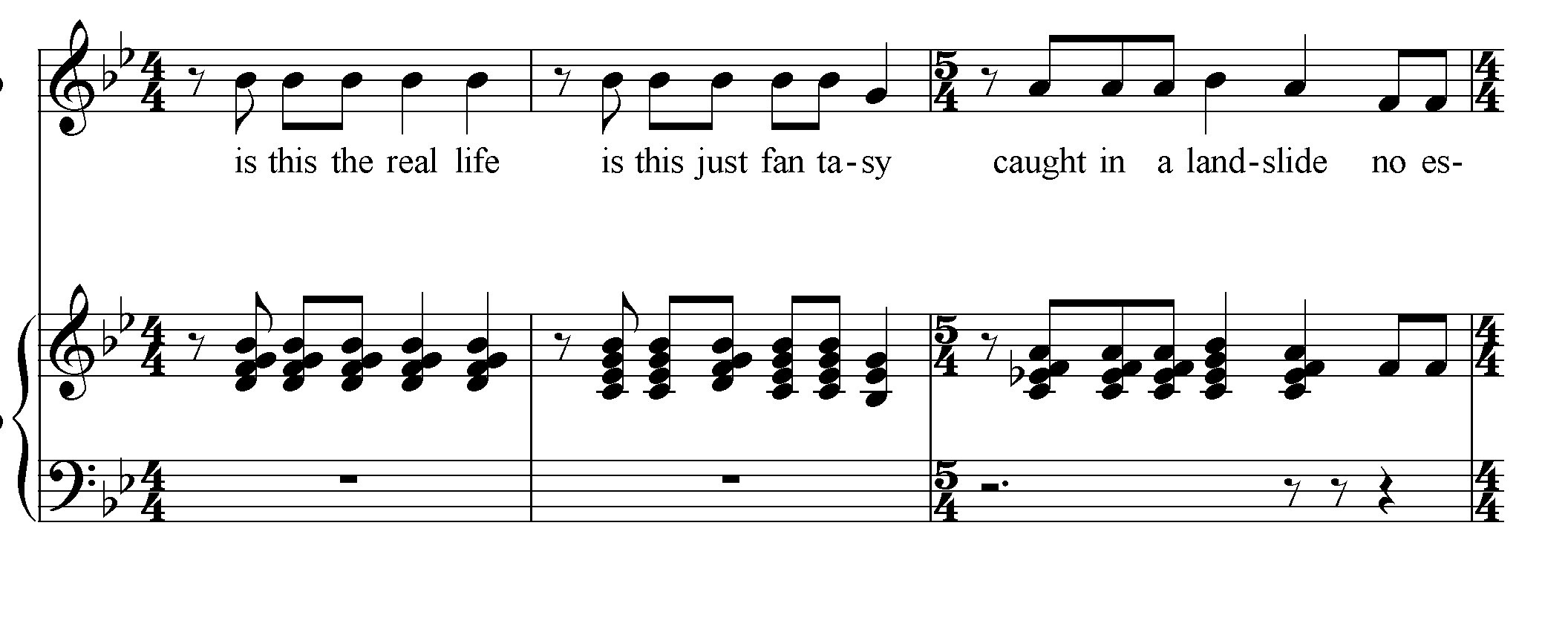 g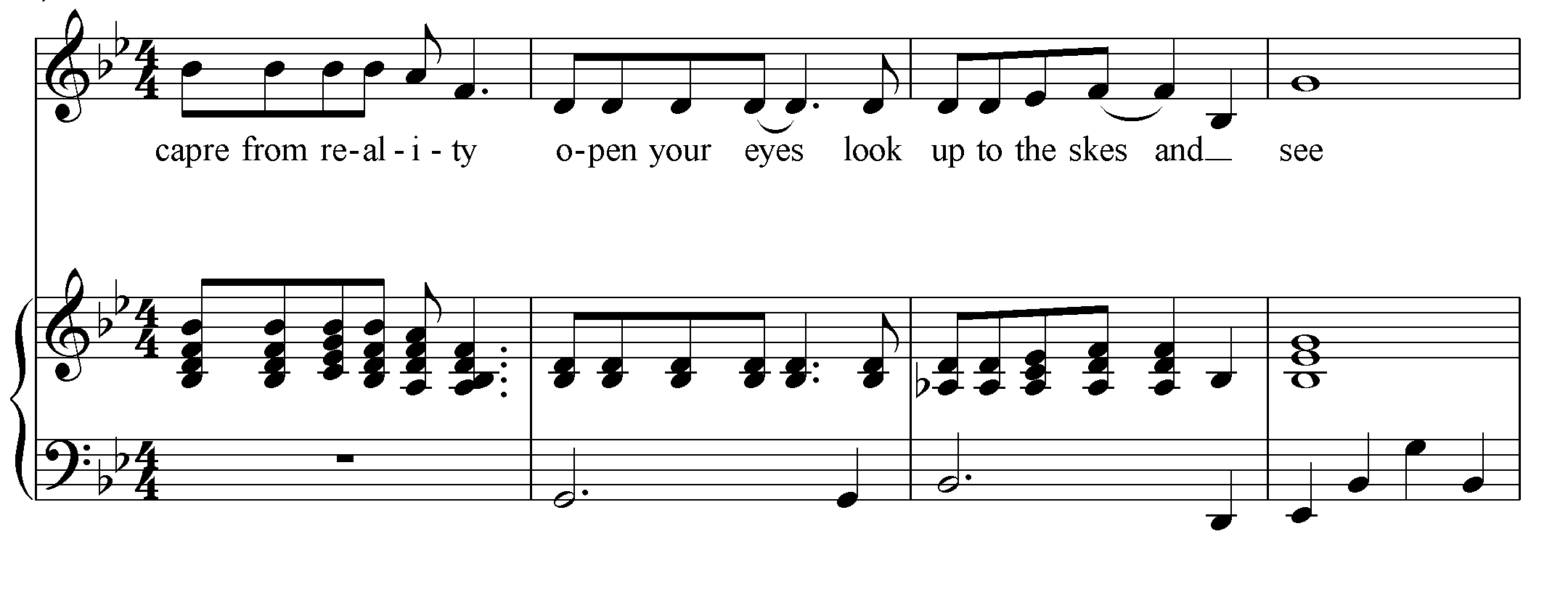 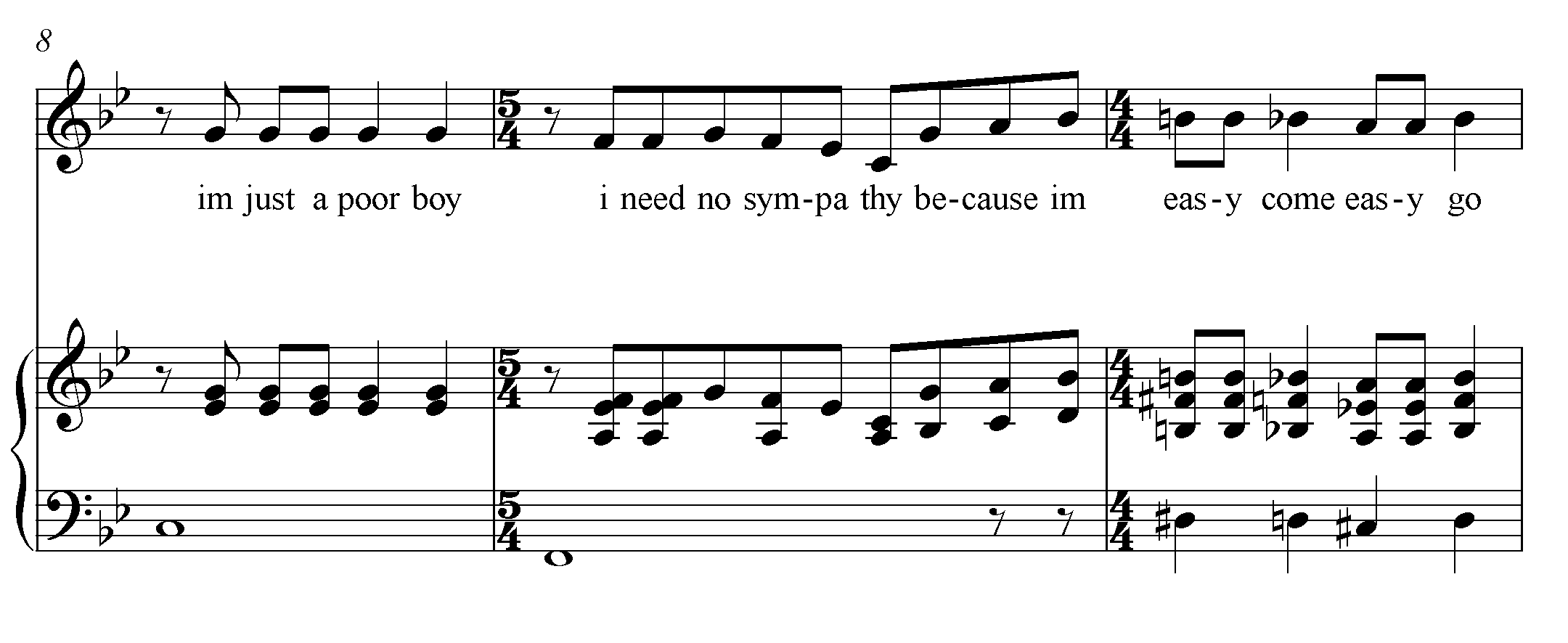 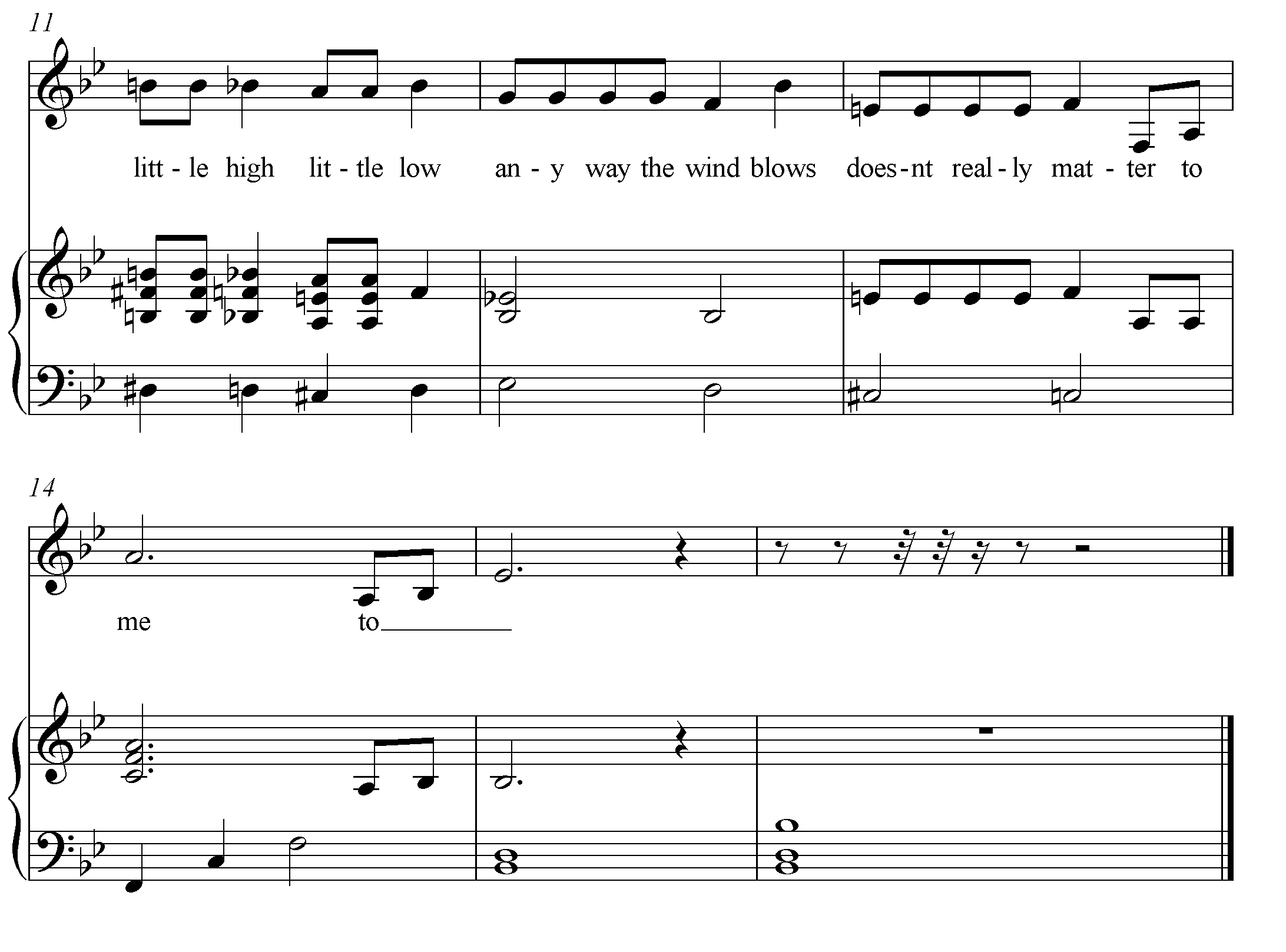 NOW FOLLOWING THE SCORE FOR THE VOCAL PART ONLY: WRITE THE FIRST 7 BARS IN YOUR MANUSCRIPT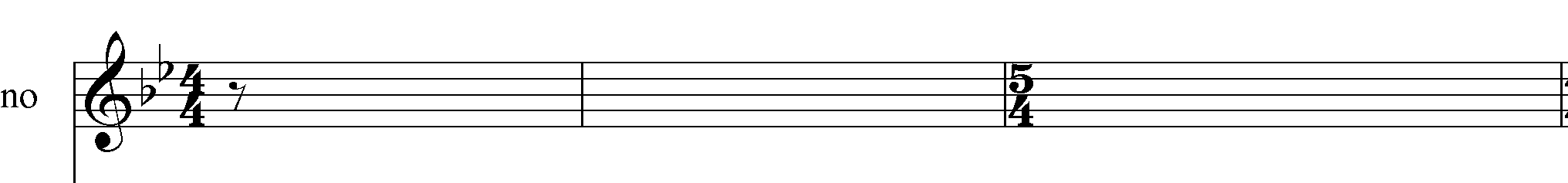 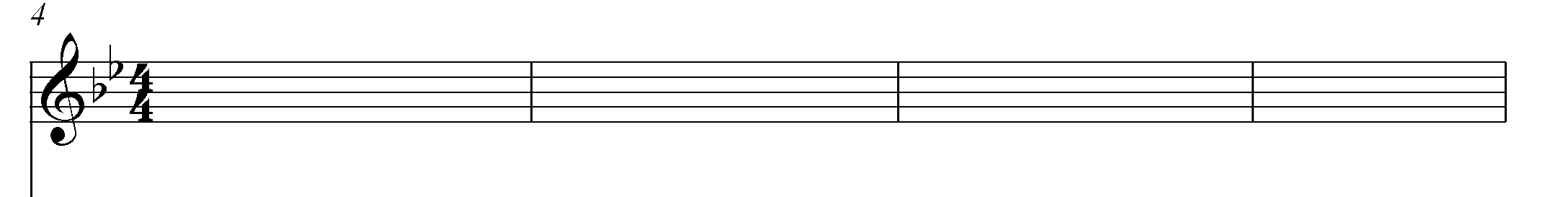 Bars 5 to 16      Features of the musicEleven bars of vocal harmony accompanied with piano and cymbals (bars 12/13) and bass guitar (bars 15)There are changing time signaturesThe melody contains repeated notes and syncopationIn bar 5 the piano enters playing g minor chord (triad)The piano plays broken chordsIn bar 8 on the words “I’m just a poor boy” backing vocals sing a counter-melodyIn bar 10 the guitar chords chromatically fall by a semi-tone while the vocalist sings “easy come easy go”There is stereo panning in bar 11 on the words “little high little low” (left to right)There is word-painting in bar 12/13 on crash cymbals on the words “anywhere the wind blows” (called “Flanging”“Flanging” means to record 2 separate tracks of cymbals and then put the 2 tracks back together but out-of-syncGetting to know the score: handout page 117-Name the album from which this single was takenWhen was the album recorded?What was the origin of the title of the album?When was the album released?When was the single “Bohemian Rhapsody” released?Who composed this single?Describe briefly the instrumentation in this song?Comment briefly on the vocal partList 3 features of the song which were unusual for ha pop song of the 1970s1.83            Introduction (bars 1-4)1. The opening four bars are sung a capella. Explain what this means2. What is the tonality of these four bars?3. describe 2 musical features of this opening(1)______________________________________________________________(11)_____________________________________________________________4. Listen to the 4 bars again and complete the rhythm of the melodic outline below1.84               Introduction (bars 5-16)1. Name the chord in bar 5__________________________________________2. Describe the piano part from bar 5 onwards__________________________________________________________________________________________________________________________________________________________3. What happens at the words “I’m just a poor boy”_____________________________________________________________________________________j________________________________________________________________4. How does the music paint the picture of the wind blowing?_____________________________________________________________________________5. From the following list, select any 3 features which you hear in this excerpt. Refer to the appropriate text in each featureSyncopation_________________________________________________Chromatic movement_________________________________________Descending bass line__________________________________________Panning____________________________________________________Glissando___________________________________________________Main song      verse 1 bars 17 – 34 (piano/bass/vocals/drums)This is in the style of a Ballad jKey = B flat major moving towards E flat majorThere is A 2 bar piano introduction to verse 1in bar 17: solo voice enters with a lush (rich) melody accompanied with piano/bass guitarthe melody range fits within an octavethere are repeated notes in the melodythe melody has syncopation (tied notes and also short note followed by a longer note..eg quaver followed by a crotchet)syncopated rhythms feature in the snare drum (it plays on the 2nd + 4th beats) in bars 25-32it is a homophonic style of texture (melody with accompaniment only)there is a bass glissando at the end of bars 20 and 30there is a descending bass and L.H piano line in bars 23/24 and 27 there are crash cymbals heard in bar 24. This is an example of wordpainting “thrown it all away”bars 30/31 end in a iv-1 cadence (plagal cadence)it moves back to the key of B flat major in bars 31/32Verse 1   solo vocals only       line 1 of your score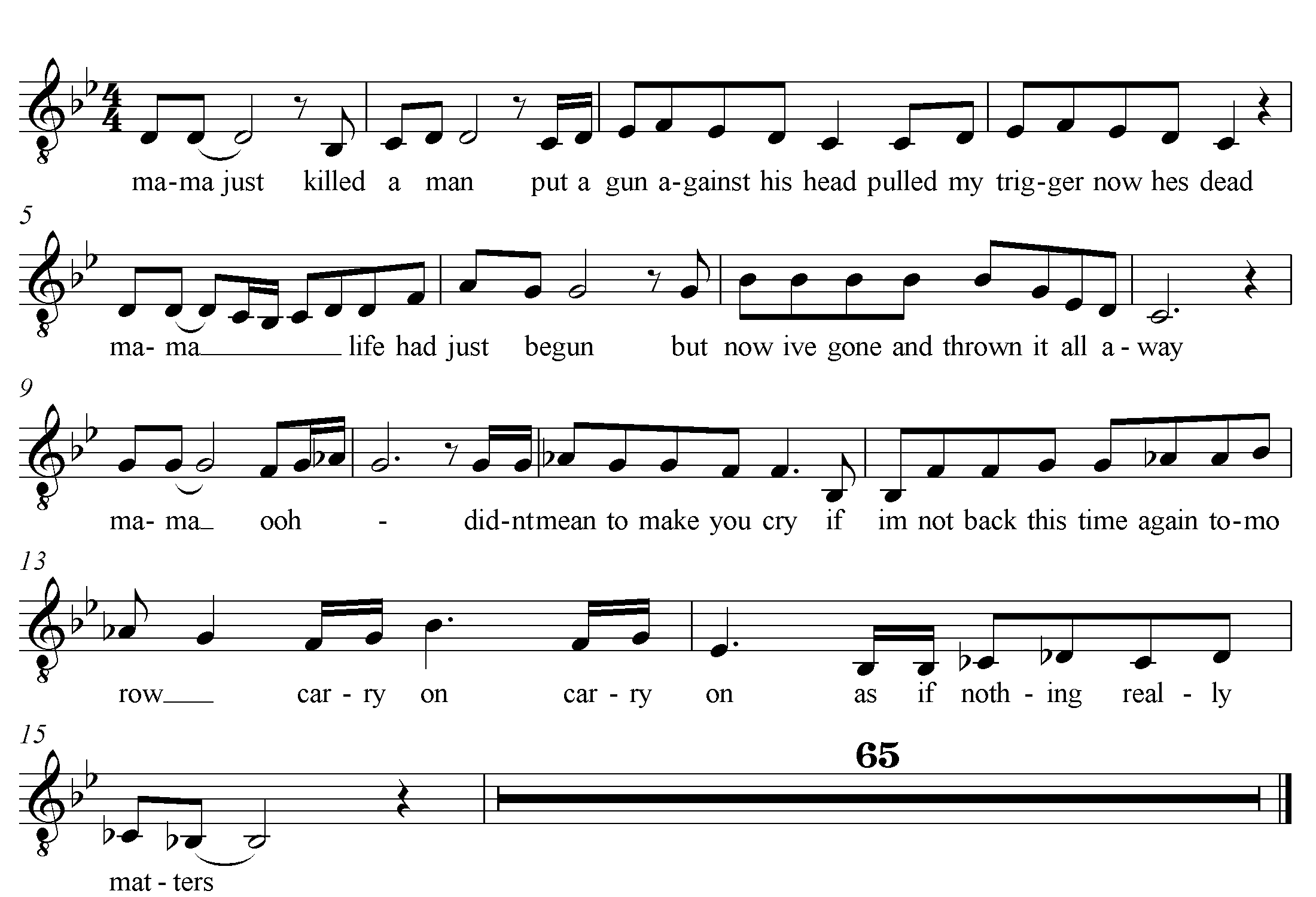 Verse 1 with the piano part added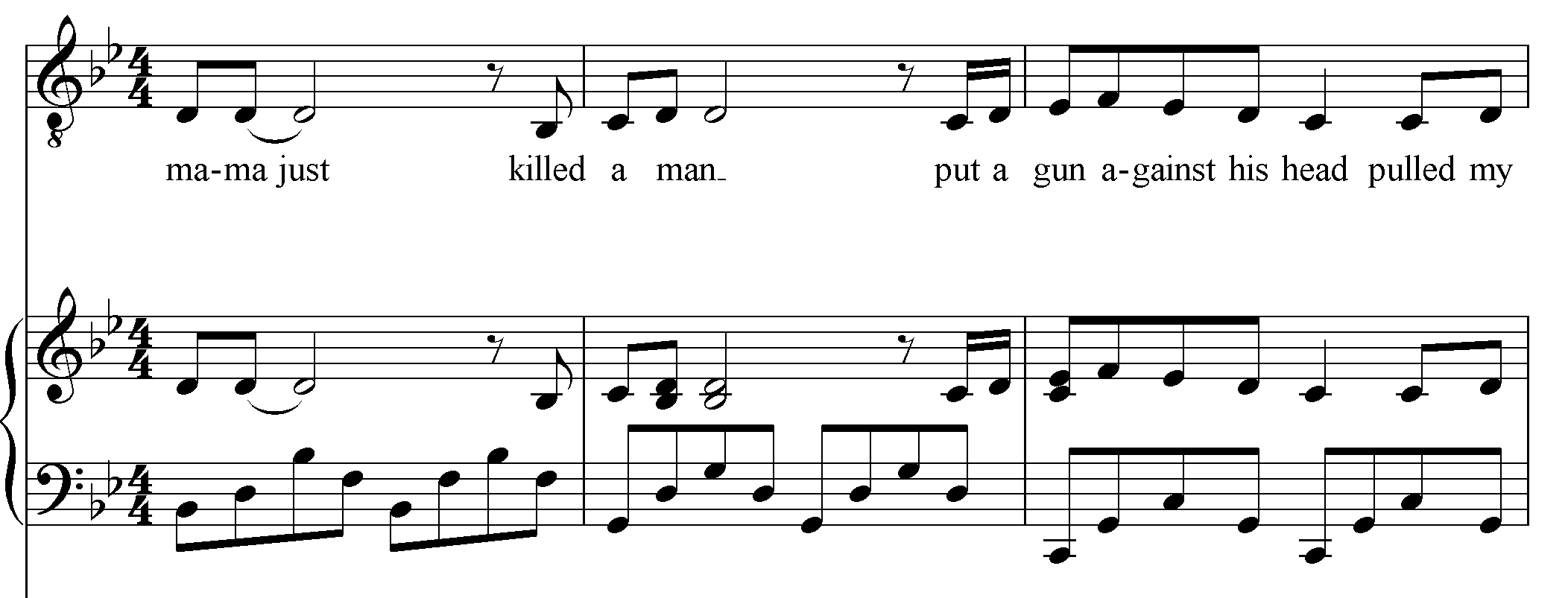 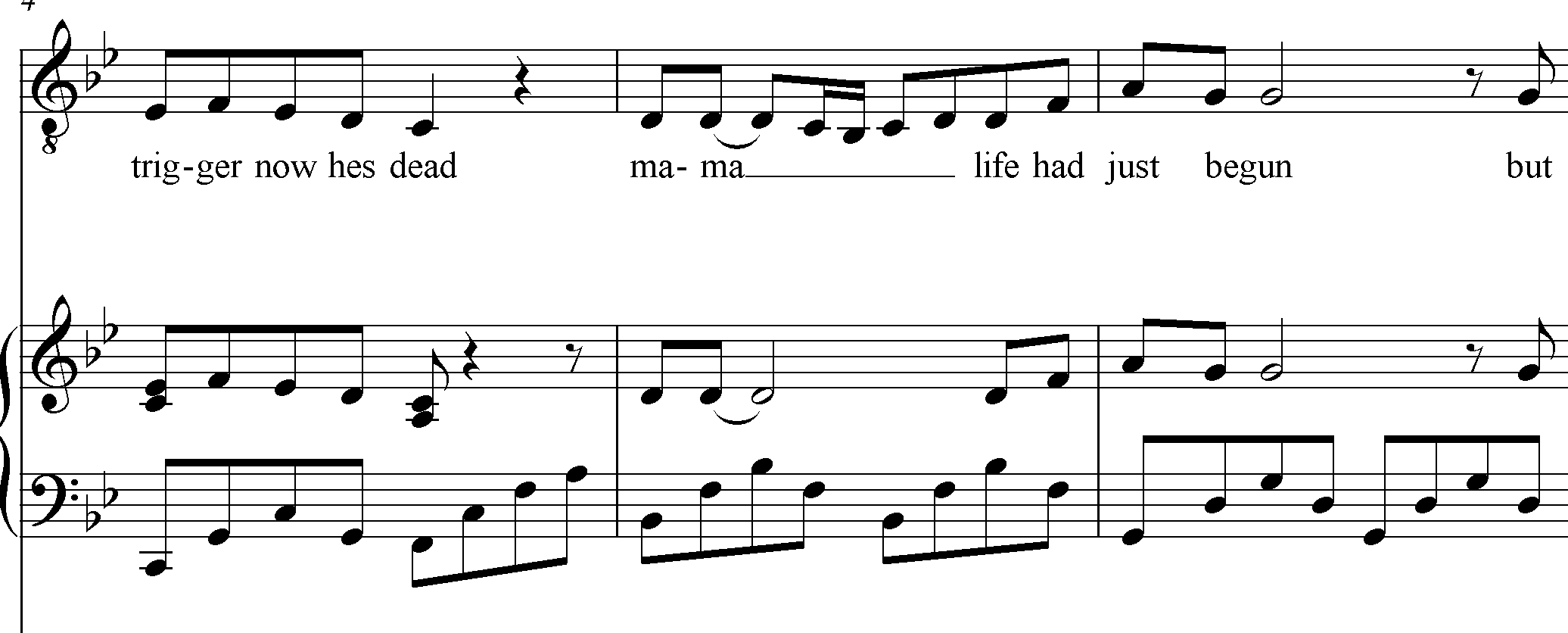 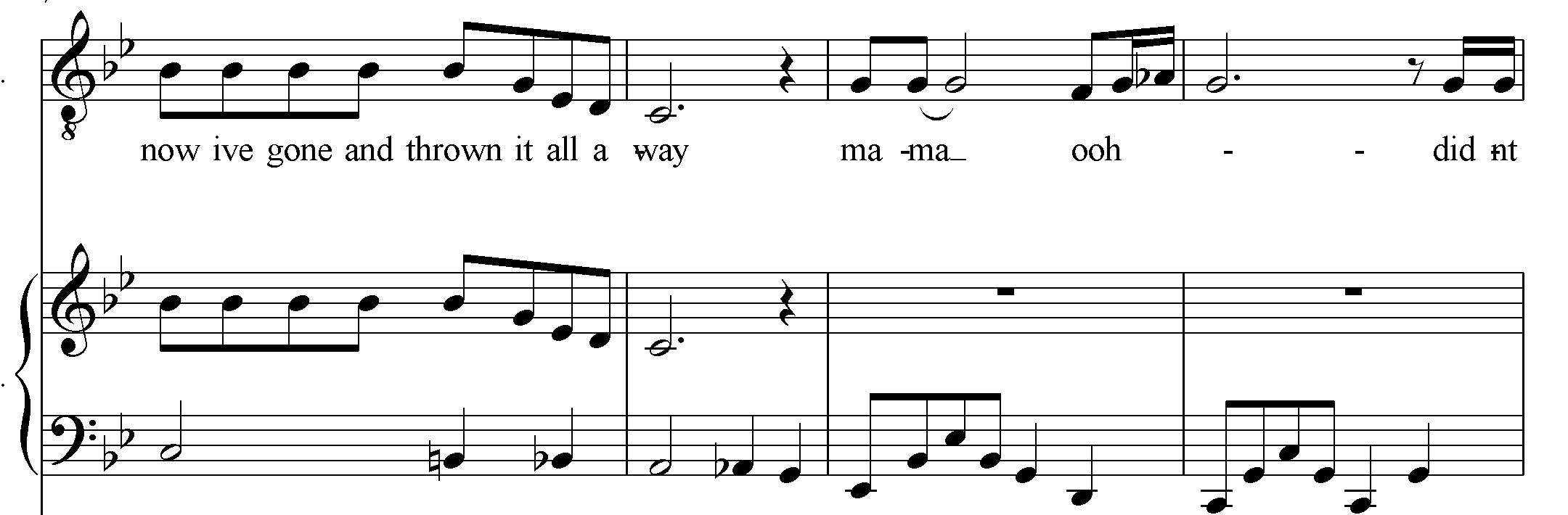 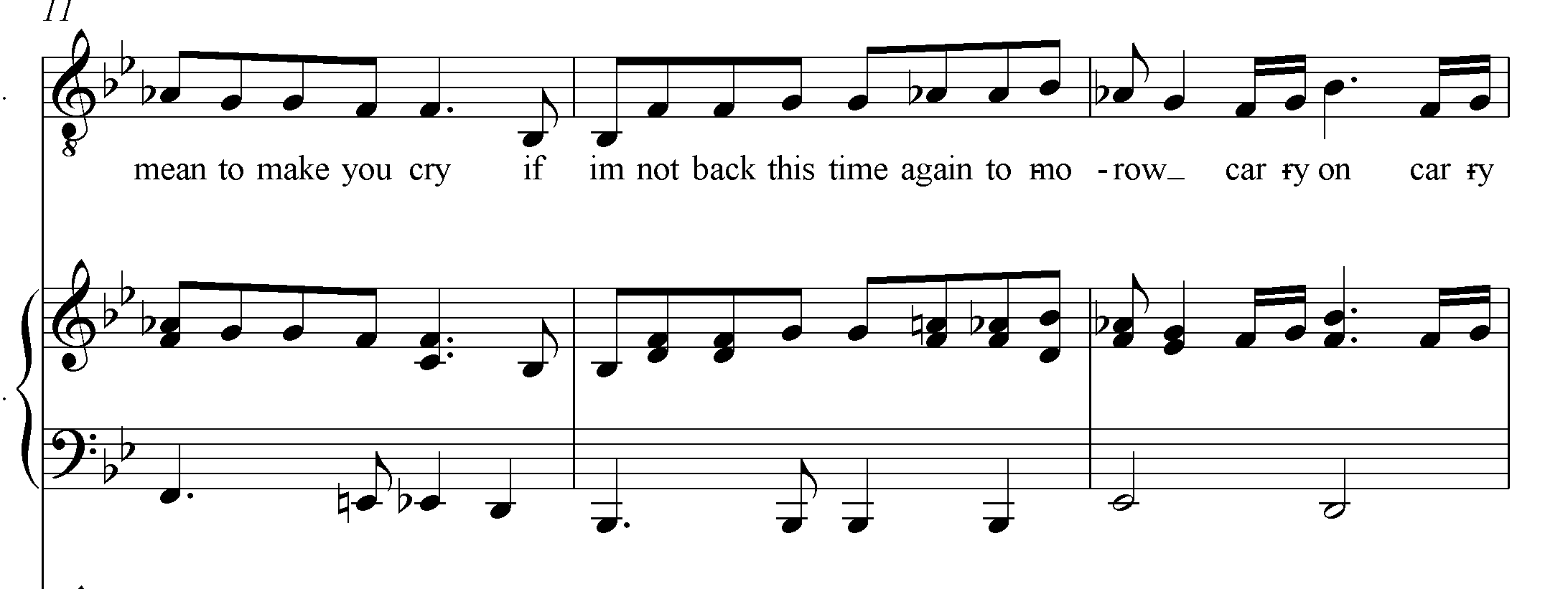 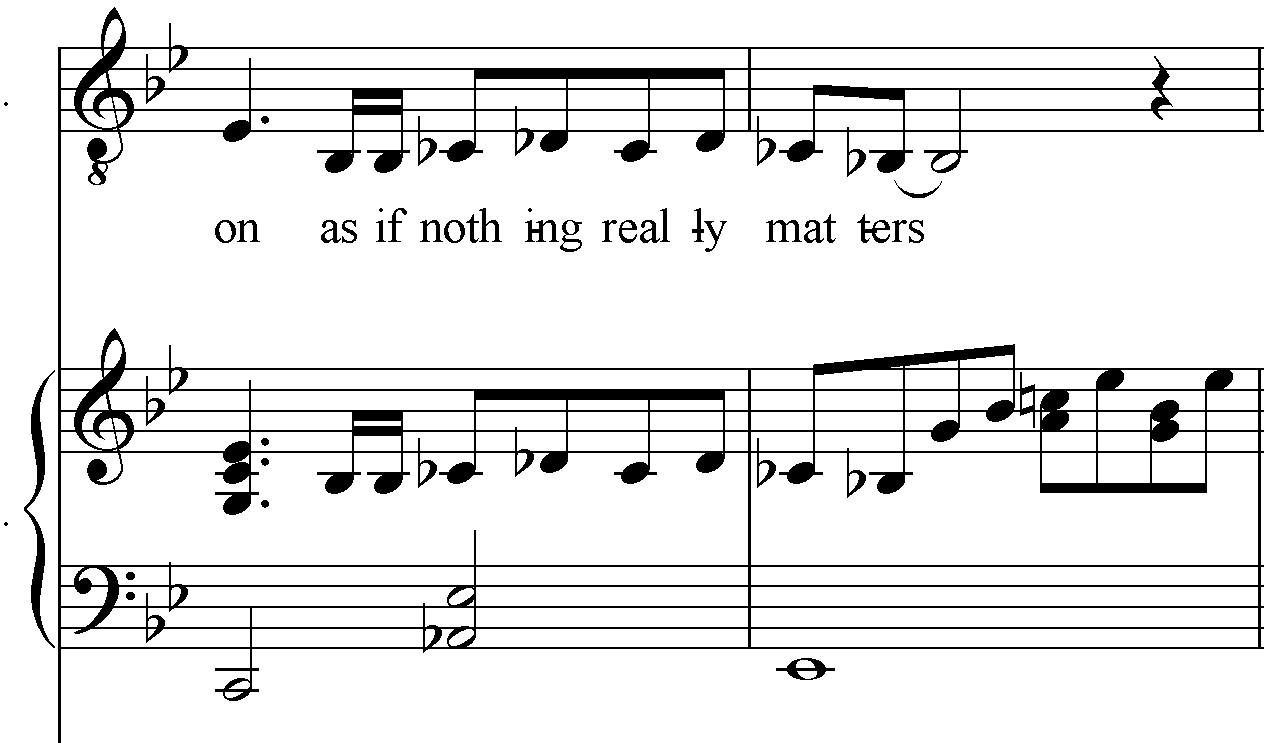 Verse 2 bars 34-46LYRICS:TOO LATE MY TIME HAS COMESEND SHIVERS DOWN MY SPINE, BODYS ACHING ALL THE TIMEGOODYE EVERYBODY, I’VE GOT TO GOGOTTA LEAVE YOU ALL BEHIND AND FACE THE TRUTHMAMA, OOOH, (ANYWAY THE WIND BLOWS)I DON’T WANNA DIEI SOMETIMES WISH I’D NEVER BEEN BORN AT ALLdjFEATURES OF MUSIC IN THIS SECTION13 bars of solo voice with backing vocals, piano, percussion and bass guitar. (Electric guitar joins in after 8 bars)It is a repeat of the music of verse 1The drums accompany from the start of verse 2There is wordpainting  “sends shivers down my spine” with the use of a belltreeThe bass guitars are “overdubbed” in bar 42 as the electric guitar enters on the words “and face the truth”The music is moving from ballad style to rockExtra layers of backing vocals are added in bar 43 singing “ooh”Backing vocals sing a “countermelody” in bar 44 “any-way the wind blows” against the main vocal lineThe bass line is descending in bar 43There is a drum fill in bar 46DESCRIBE ANY 3 DIFFERENCES BETWEEN VERSE 1 AND 2DRUMS COME IN AT BEGINNING OF VERSE 2 BUT NOT IN VERSE 1THERE ARE BACKING VOCALS IN VERSE 2 BUT NOT IN VERSE 1THERE IS A 4 BAR PIANO INTERLUDE IN VERSE 2 BUT ONLY A 2 BAR INTERLUDE IN VERSE 1WORDPAINTING IN VERSE 2 USES A BELL TREE COMPARED WITH CYMBALS IN VERSE 1THE MOOD IS TENSE AND ANGRY IN VERSE 2 WHILE ITS REGRETFUL IN VERSE 1GUITAR INTERLUDE (BARS 47-54)HEAVY ROCK STYLE SECTIONKEY IS E FLAT MAJORLEAD GUITAR PLAYS GUITAR LICK (SOLO) BASED ON PENTATONIC SCALE (DOH-RE-ME-SO-LAH)SEMI-QUAVER SCALES AND TRIPLET RHYTHMSGLISSANDO IN BARS 47, 48 AND 54VIBRATO/BENDS IN 48, 50, 52 AND 53DESCENDING CHROMATIC LINE IN THE OVERDUBBED ACCOMPANYING GUITARS AND LEFT HAND AND BASS GUITAR (49, 53,54)POWERCHORDS IN GUITAR- DOUBLED ROOT AND 5TH ABOVE IT PLAYED IN BAR 50ENDS IN “A MAJOR”OPERATIC SECTION (BARS 55-95) THERE IS AN ABRUPT CHANGE IN TEMPO AND STYLEKEY IS “A MAJOR”INSTRUMENTS: PIANO, LEAD GUITAR, BASS GUITAR, DRUMS, CYMBALS2 BAR PIANO INTRO WITH STACCATO CHORDS ON EACH BEATCHROMATIC PATTERN IN MELODY IN BARS 57 AND 58 (SIMILAR TO OPENING)WORDPAINTING IN BAR 61 “THUNDER BOLT AND LIGHTNING” WITH THE USE OF PERCUSSIONFALSETTO VOICE IN 61-66STEREO PANNING IN 63-67ANTIPHONAL SINGING (MUSICAL CONVERSATION) IN BARS 63/64 (UNACCOMPANIED) ON THE WORDS “GA-LI-LE-O”BELL-LIKE ARRANGEMENT ON THE WORDS “MAGNIFI”CO”6 BARS OF REPEATED MELODY “IM JUST A POOR BOY” WITH ACCOMPANIMENT-6 PART VOCALSPERCUSSION AND BASS GUITAR ENTER IN BAR 701 BAR PIANO LINK IN BAR 71BAR 77 = 10j BARS OF ALTERNATING SOLO AND VOCAL HARMONY “EASY COME EASY GO….BISMILLAH…NO WE WILL NOT LET YOU GO….LET HIM GO…”STEREO PANNING BAR 82-84 (WE WILL NOT LET YOU GO..”STABBING CHORDS IN BAR 86 AS INTENSITY RISES IN VOCALS, PIANO, GUITARS AND PERCUSSIONSCOND GUITAR INTERLUDE (BARS 96-99) THIS SECTION IS HARD ROCKKEY IS E FLAT MAJORTIME SIGNATURE 12/8   (12 QUAVER BEATS PER BAR) 4 BAR INSTRUMENTAL SOLO ON LEAD GUITARDISTORTION USED IN THESE 4 BARSGUITAR PLAYS A “LICK” WHICH IS A MELODIC DEVICE BASED ON A MUSICAL PATTERNBASS GUITARS (OVERDUBBED) AND DRUMS ACCOMPANY. NO PIANOSYNCOPATION BARS 96-99SECOND SONG     (BARS 100-122)SOLO VOICE FOR 14 BARS ACCOMPANIED BY LEAD, BASS GUITAR, DRUMS AND PIANO(AT END)SOLO VOICE SINGS MELODY WITH DESCENDING REPEATED NOTES AND SYNCOPATION (BARS 100-102)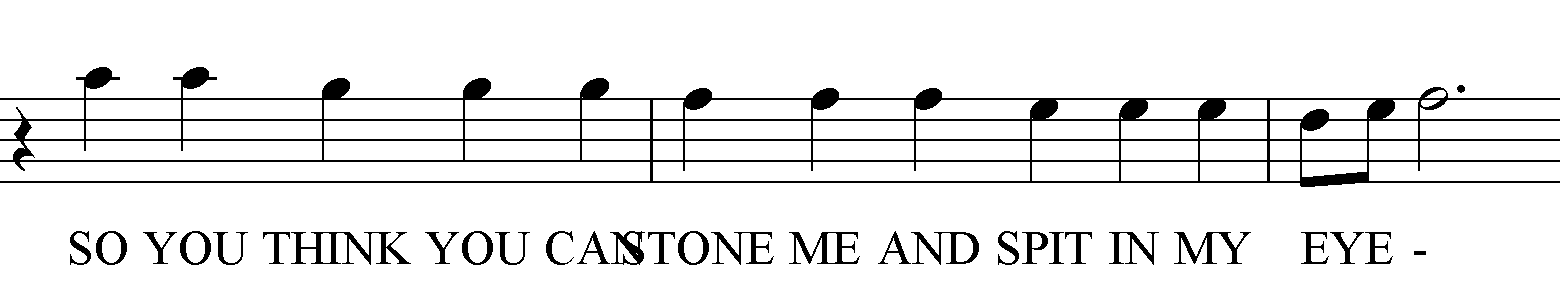 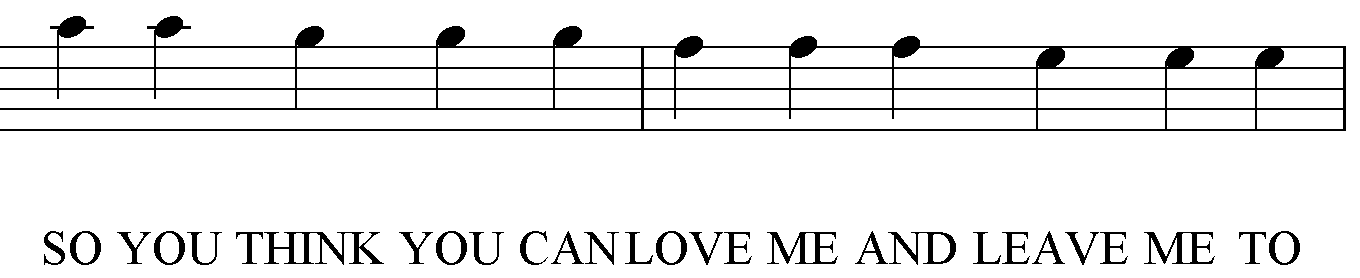 THERE ARE ALSO “TRIPLET” RHYTHMS IN THE MELODY (3 CROTCHETS FOR THE PRICE OF 2)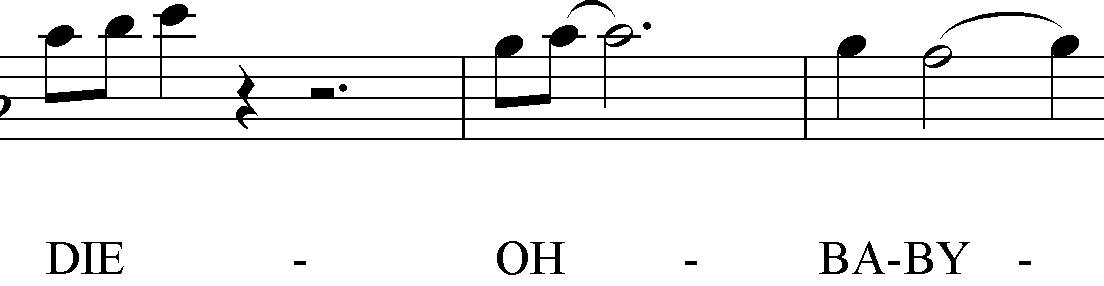                                        SYNCOPATION IN MELODY`POWERCHORDS IN GUITARS THROUGH OUT THIS SECTIONDISTORTION IN GUITARS ALSOCHANGE OF TIME SIGNATURE TO 2/4 IN BAR 103 AND KEY SIG TO D FLAT MAJOR. THE IDEA OF THIS IS TO JOLT THE LISTENERBARS 113-122 BAR 113 IS A BRIDGE PASSAGE FOR THE GUITAR WITH PERCUSSIONIT FEATURES A RISING LICK WITH OVER DUBBING (BARS 117-120: THIS IS MISSING ON YOUR SCORES)STEREO PANNING IS USED HEREPIANO JOINS IN IN BAR 121 PLAYING OCTAVESMUSIC SLOWS BACK TO 4/4 AND TO BALLAD STYLERECAP AND CODA SECTION 123-138VOCAL HARMONY (SIMILAR TO BAR 43) WITH PERCUSSIONOVERDUBBED GUITARS PLAYING RISING ARPEGGIOS (123-127)BARS 128 SOLO VOICE WITH PIANO AND BASS, PERCUSSION AND SOME LEAD GUITARPERCUSSION DROPS OUT IN BAR 129MELANCHOLIC MELODY “NOTHING REALLY MATTERS….”PIANO PLAYS SIMPLE ACCOMPANIMENT SIMILAR TO VERSE 1LEAD GUITAR PANNED IN BAR 134-136MUSIC ENDS IN F MAJOR ON PIANO WITH GONGINTROBARS 1-5SOFT ROCKMAIN SONGVERSE 1BARS 17-34BALLADSTYLEVERSE 2 BARS 35-46BALLADSTYLEGUITARINTERLUDEBARS47-54HARD ROCKOPERATICSECTIONBARS55-95OPERATICSTYLE GUITARINTERLUDEBARS 96-99HARD ROCK2ND SONG(VERSE)AND RIFFBARS100-122HARD ROCKRECAP AND CODABARS123-138SOFT ROCKB FLAT ANDG MINORB FLAT AND E FLATB FLATAND E FLATE FLAT A MAJORE FLATE FLATE FLATB FLATF Guitar, bass guitar, drum kit, vocals and pianoNOW USING YOUR SCORE: LETS FIND EXAMPLES OF THE FOLLOWING IN THE SCORE